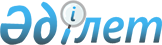 Жарма ауданы бойынша 2020 жылға мектепке дейінгі тәрбие мен оқытуға мемлекеттік білім беру тапсырысын, ата-ананың ақы төлеу мөлшерін бекіту туралы
					
			Күшін жойған
			
			
		
					Шығыс Қазақстан облысы Жарма ауданы әкімдігінің 2020 жылғы 3 маусымдағы № 245 қаулысы. Шығыс Қазақстан облысының Әділет департаментінде 2020 жылғы 10 маусымда № 7163 болып тіркелді. Күші жойылды - Шығыс Қазақстан облысы Жарма ауданы әкімдігінің 2021 жылғы 15 қаңтардағы № 10 қаулысымен
      Ескерту. Күші жойылды - Шығыс Қазақстан облысы Жарма ауданы әкімдігінің 15.01.2021 № 10 қаулысымен (алғашқы ресми жарияланған күнінен кейін күнтізбелік он күн өткен соң қолданысқа енгізіледі).

      ЗҚАИ-ның ескертпесі.

      Құжаттың мәтінінде түпнұсқаның пунктуациясы мен орфографиясы сақталған.
      Қазақстан Республикасының 2001 жылғы 23 қаңтардағы "Қазақстан Республикасындағы жергілікті мемлекеттік басқару және өзін-өзі басқару туралы" Заңының 31 бабының 2 тармағына, Қазақстан Республикасының 2007 жылғы 27 шілдедегі "Білім туралы" Заңының 6 бабының 4 тармағының 8-1) тармақшасына және Қазақстан Республикасының 2016 жылғы 6 сәуірдегі "Құқықтық актілер туралы" Заңының 46 бабының 2 тармағының 4) тармақшасына сәйкес, Жарма ауданы әкімдігі ҚАУЛЫ ЕТЕДІ:
      1. Жарма ауданы бойынша 2020 жылға мектепке дейінгі тәрбие мен оқытуға мемлекеттік білім беру тапсырысын, ата-ана төлемақысының мөлшері осы қаулының қосымшасына сәйкес бекітілсін.
      2. Жарма ауданы әкімдігінің 2019 жылғы 18 сәуірдегі № 98 "Жарма ауданы бойынша 2019 жылға мектепке дейінгі тәрбие мен оқытуға мемлекеттік білім беру тапсырысын, ата-ананың ақы төлеу мөлшерін бекіту туралы" (нормативтік құқықтық актілерді мемлекеттік тіркеу Тізілімінде № 5874 тіркелген, Қазақстан Республикасының нормативтік құқықтық актілерінің Эталондық бақылау банкінде электрондық түрде, 2019 жылы 3 мамырында "Қалба тынысы" газетінде 2019 жылғы 3 мамырында жарияланған) қаулысының күші жойылды деп танылсын.
      3. "Шығыс Қазақстан облысы Жарма ауданының білім бөлімі" мемлекеттік мекемесі Қазақстан Республикасының заңнамасында белгіленген тәртіппен:
      1) осы қаулының аумақтық әділет органында мемлекеттік тіркелуін;
      2) осы қаулы мемлекеттік тіркелгеннен кейін күнтізбелік он күн ішінде оның көшірмесін Жарма ауданы аумағында таратылатын мерзімді баспа басылымдарына ресми жариялауға жолданылуын; 
      3) ресми жарияланғанынан кейін осы қаулыны Жарма ауданы әкімінің интернет-ресурсында орналастырылуын қамтамасыз етсін.
      4. Осы қаулының орындалуын бақылау Жарма ауданы әкімінің орынбасары А. Ибраевқа жүктелсін.
      5. Осы қаулы оның алғашқы ресми жарияланған күнінен кейін күнтізбелік он күн өткен соң қолданысқа енгізіледі.  Жарма ауданы бойынша 2020 жылға мектепке дейінгі тәрбие мен оқытуға мемлекеттік білім беру тапсырысын, ата-ана төлемақысының мөлшерін бекіту туралы
					© 2012. Қазақстан Республикасы Әділет министрлігінің «Қазақстан Республикасының Заңнама және құқықтық ақпарат институты» ШЖҚ РМК
				
      Әкім

А. Нургожин
Жарма ауданы әкімдігінің 
2020 жылғы 3 маусымы  № 245 
қаулысына қосымша
    №
Ұйым атауы
Тәрбиеленушілер саны, адам
Тәрбиеленушілер саны, адам
Тәрбиеленушілер саны, адам
Айына бір тәрбиеленушінің мектепке дейінгі тәрбие мен оқытуға мемлекеттік білім беру тапсырысының мөлшері, теңге
Айына бір тәрбиеленушінің мектепке дейінгі тәрбие мен оқытуға мемлекеттік білім беру тапсырысының мөлшері, теңге
Айына ата-ананың ақы төлеу мөлшері, теңге
    №
Ұйым атауы
Барлығы
соның ішінде:
соның ішінде:
соның ішінде:
соның ішінде:
Айына ата-ананың ақы төлеу мөлшері, теңге
    №
Ұйым атауы
Барлығы
толық күнге келуімен
жарты күнге келуімен
толық күнге келуімен
жарты күнге келуімен
Айына ата-ананың ақы төлеу мөлшері, теңге
1
Жарма ауданы әкімдігінің "Алтынай" балалар бақшасы" коммуналдық мемлекеттік қазыналық кәсіпорны
140
140
35 269 кем емес
3 жасқа дейін - 9 500 3-6 жас аралығында - 10000
2
Жарма ауданы әкімдігінің жедел басқару құқығындағы "Балауса" балалар бақшасы" коммуналдық мемлекеттік қазыналық кәсіпорны
140
140
32 882 кем емес
3 жасқа дейін - 9 500 3-6 жас аралығында - 10000
3
Жарма ауданы әкімдігінің "Бастау" балалар бақшасы" коммуналдық мемлекеттік қазыналық кәсіпорны
100
100
35 269 кем емес
3 жасқа дейін - 9 500 3-6 жас аралығында - 10000
4
Жарма ауданы әкімдігінің "Аққу" бөбекжай-бақшасы" коммуналдық мемлекеттік қазыналық кәсіпорны
140
140
35 269 кем емес
3 жасқа дейін - 9 500 3-6 жас аралығында - 10000
5
Жарма ауданы әкімдігінің "Ақбота" балалар-бақшасы" коммуналдық мемлекеттік қазыналық кәсіпорны
75
75
32 882 кем емес
3 жасқа дейін - 9 500 3-6 жас аралығында - 10000
6
Жарма ауданы әкімдігінің "Айгөлек" балалар бақшасы" коммуналдық мемлекеттік қазыналық кәсіпорны
140
140
35 269 кем емес
3 жасқа дейін - 9 500 3-6 жас аралығында - 10000
7
"Ер-Дәурен" жауапкершілігі шектеулі серіктестігі
75
75
35 269 кем емес
3 жасқа дейін – 11000 3-6 жас аралығында – 11 500
8
"Айналайын, Жарма" жауапкершілігі шектеулі серіктестігі
75
75
35 269 кем емес
3 жасқа дейін – 10000 3-6 жас аралығында – 10 500
9
Шығыс Қазақстан облысы Жарма ауданы білім бөлімінің "Жаңғызтөбе орта мектеп-балабақша кешені" коммуналдық мемлекеттік мекемесі
30
30
35 269 кем емес
3 жасқа дейін - 9 500 3-6 жас аралығында - 10000
10
Шығыс Қазақстан облысы Жарма ауданы білім бөлімінің "Абай атындағы мектеп-балабақша кешені" коммуналдық мемлекеттік мекемесі
50
50
35 269 кем емес
3 жасқа дейін - 9 500 3-6 жас аралығында - 10000
11
Шығыс Қазақстан облысы Жарма ауданы білім бөлімінің "Т.Көбдіков атындағы орта мектебі" коммуналдық мемлекеттік мекемесі жанындағы шағын орталығы
22
22
32 653 кем емес
3 жасқа дейін- 6500 3-5 жас аралығында 7000
12
Шығыс Қазақстан облысы Жарма ауданы білім бөлімінің "П.Теряев атындағы № 17 орта мектебі" коммуналдық мемлекеттік мекемесі жанындағы шағын орталығы
15
15
32 653 кем емес
3 жасқа дейін- 6500 3-5 жас аралығында 7000
13
Шығыс Қазақстан облысы Жарма ауданы білім бөлімінің "Бірлік орта мектебі" коммуналдық мемлекеттік мекемесі жанындағы шағын орталығы
20
20
32 653 кем емес
3 жасқа дейін- 6500 3-5 жас аралығында 7000
14
Шығыс Қазақстан облысы Жарма ауданы білім бөлімінің "Жамбыл атындағы орта мектебі" коммуналдық мемлекеттік мекемесі жанындағы шағын орталығы
15
15
32 653 кем емес
3 жасқа дейін- 6500 3-5 жас аралығында 7000
15
Шығыс Қазақстан облысы Жарма ауданы білім бөлімінің "Дүйсенбі Қалматайұлы атындағы орта мектебі" коммуналдық мемлекеттік мекемесі жанындағы шағын орталығы
18
18
32 653 кем емес
3 жасқа дейін- 6500 3-5 жас аралығында 7000
16
Шығыс Қазақстан облысы Жарма ауданы білім бөлімінің "Қажыкелді атындағы орта мектебі" коммуналдық мемлекеттік мекемесі жанындағы шағын орталығы
20
20
32 653 кем емес
3 жасқа дейін- 6500 3-5 жас аралығында 7000
17
Шығыс Қазақстан облысы Жарма ауданы білім бөлімінің "Т.Хасенұлы атындағы орта мектебі" коммуналдық мемлекеттік мекемесі жанындағы шағын орталығы
25
25
32 653 кем емес
3 жасқа дейін- 6500 3-5 жас аралығында 7000
18
Шығыс Қазақстан облысы Жарма ауданы білім бөлімінің "Шоқан Уалиханов атындағы орта мектебі" коммуналдық мемлекеттік мекемесі жанындағы шағын орталығы
15
15
32 653 кем емес
3 жасқа дейін- 6500 3-5 жас аралығында 7000
19
Шығыс Қазақстан облысы Жарма ауданы білім бөлімінің "Н.Крупская атындағы орта мектебі" коммуналдық мемлекеттік мекемесі жанындағы шағын орталығы
25
25
32 653 кем емес
3 жасқа дейін- 6500 3-5 жас аралығында 7000
20
Шығыс Қазақстан облысы Жарма ауданы білім бөлімінің "Абай атындағы көпсалалы мектеп гимназиясы" коммуналдық мемлекеттік мекемесі жанындағы шағын орталығы
25
25
0
3 жасқа дейін- 6500 3-5 жас аралығында 7000
21
Шығыс Қазақстан облысы Жарма ауданы білім бөлімінің "Ақтайлак би атындағы орта мектебі" коммуналдық мемлекеттік мекемесі жанындағы шағын орталығы
15
15
0
3 жасқа дейін- 6500 3-5 жас аралығында 7000
22
Шығыс Қазақстан облысы Жарма ауданы білім бөлімінің "Маяковский атындағы орта мектебі" коммуналдық мемлекеттік мекемесі жанындағы шағын орталығы
20
20
0
3 жасқа дейін- 6500 3-5 жас аралығында 7000
23
Шығыс Қазақстан облысы Жарма ауданы білім бөлімінің "К.Шакенов атындағы орта мектебі" коммуналдық мемлекеттік мекемесі жанындағы шағын орталығы
30
30
0
3 жасқа дейін- 6500 3-5 жас аралығында 7000